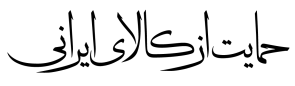 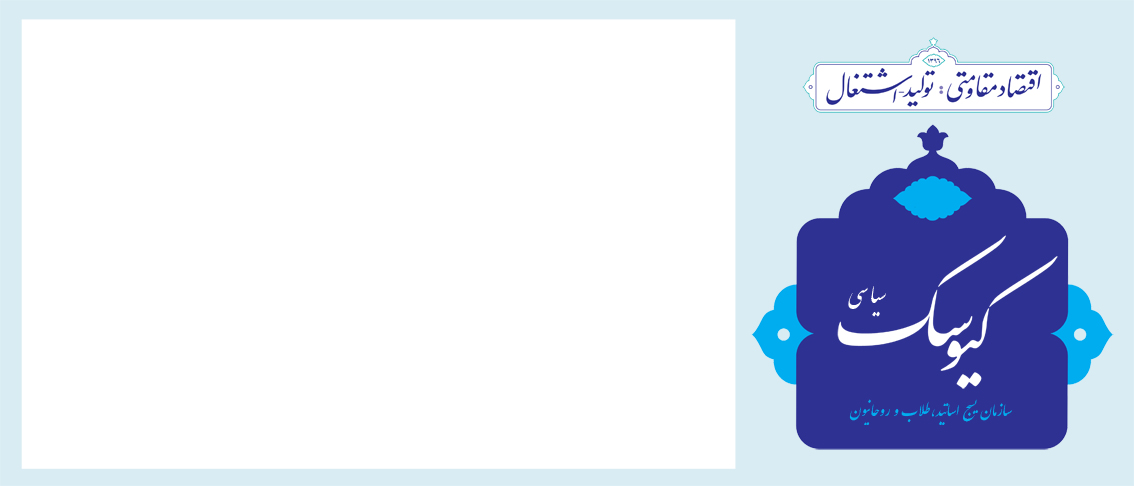 سال دوم / شماره 126/ چهارشنبه 23 آبان  ماه 1397معاونت تحلیل و بررسی سیاسیاعتبار دولت و کارنامه مدیریت لیبرالی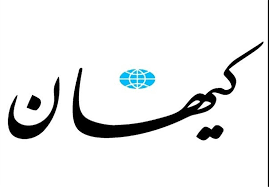 مرکز آمار می‌گوید «از تابستان 96 تا تابستان امسال کلا 158 هزار شغل ایجاد شده» و این در حالی است که در تبلیغات انتخاباتی، وعده ایجاد سالانه یک میلیون شغل داده می‌شد. شاید گفته شود خروج آمریکا از برجام، محاسبات را به هم ریخت. اما خروج ترامپ مربوط به اردیبهشت است، هفت ماه قبل چه ؟ ثانیا سهم ظرفیت‌های داخلی در برنامه‌ریزی کجاست؟ یک نمونه از تقصیرها، به رکود کشاندن بخش ساخت‌وساز توسط وزیر مستعفی است. رونق این بخش می‌توانست شغل با تیراژ میلیونی ایجاد کند، چرا که با صدها فعالیت تولیدی و صنعتی در ارتباط است.‌اشتغال، مسکن و ازدواج، سه اولویت نخست اکثریت جوانان محسوب می‌شود و دولت اگر گرفتار خودتحریمی لیبرال‌ها نبود، می‌توانست و هنوز هم می‌تواند با یک تیر، دو نشان ‌اشتغال و مسکن را بزند و بدین ترتیب بخش عمده‌ای از موانع ازدواج را هم برطرف کند. وزیر خارجه به جای اینکه از اروپا و آمریکا درباره بدعهدی برجامی، حمایت از تروریست‌ها و تحمیل جنگ به ملت‌های منطقه طلبکار باشد، صاحب‌نظرانی را که مستندا می‌پرسند تا کجا می‌خواهید برای گرفتن بهانه از غرب، امتیاز بدهید، متهم با پولشویی کرد! او می‌گوید «پشت برخی از این فضاسازی‌ها منافع اقتصادی هست. بالاخره پولشویی یک واقعیت است در کشور و خیلی‌ها از آن سود می‌برند. ».عربده‌های شیطان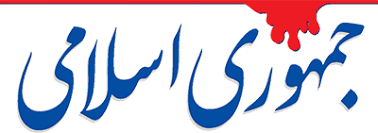 ترامپ و دستیارانش قاعدتاً باید این نکته کلیدی را می‌دانستند که وقتی تحریم‌های شورای امنیت هم نتوانست خدشه‌ای در اراده پولادین ملت وارد کند، از سیاست‌های جنون آمیز ترامپ هم که عملاً تنها مانده، کاری ساخته نیست. در اینجا خوب است نقش موذیانه بی‌بی سی بوق تبلیغاتی دولت انگلیس را هم مدنظر قرار دهیم. به ویژه آنکه امروز انگلیس هم به خاطر سیاست‌های ضد اروپائی و طرح برگزیت در انزوای کامل به سر می‌برد و نقش یک دولت ورشکسته را بازی می‌کند. اگرچه بی‌بی سی همواره سیاست‌های ضد ملت ایران را سرلوحه کارش قرار داده ولی در دوره اخیر عملاً بازیچه سیاست‌های ترامپ شده و امیدوار است از ریخت و پاش‌های آمریکا و سعودی به خاطر دشمنی با ملت ایران بیش از گذشته بهره‌مند شود و نشان دهد که انگلیس همچنان زائده شرم آور آمریکا محسوب می‌شود.این رسوائی بزرگی است که آمریکا و انگلیس به طور همزمان حتی در میان متحدین غربی هم وزن و جایگاه گذشته را به کلی از دست داده‌اند. استقبال سرد فرانسه و رهبران اروپائی از ترامپ در جریان سفر اخیرش به پاریس و حضور در مراسم یکصدمین سالگرد پایان جنگ جهانی اول یک شکست تاریخی برای آمریکای ترامپ محسوب می‌شود و نشان می‌دهد که تکروی‌های ناپسند ترامپ تا چه اندازه به مذاق متحدینش تلخ و ناگوار است.دارودسته ترامپ قطعاً در اهداف و برنامه‌های جدیدشان زودتر از گذشته به شکست و ناکامی خواهند رسید. چرا که در میدان عمل به دوست و دشمن، رقیب و رفیق ثابت کردند که برجام، برنامه موشکی و سیاست‌های منطقه‌ای ایران صرفاً بهانه است ولی آنها با اراده و استقلال ملتی که الگوی دیگران شده، مشکل دارند و برای سرپوش گذاشتن بر شکست خود عربده می‌کشند.اعتبار دولت و کارنامه مدیریت لیبرالی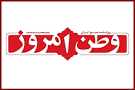 اگرچه برجام به‌عنوان یک توافق به پایان راه خود رسیده است اما برجام به مثابه یک منطق و زاویه دید، کماکان در فضای ذهنی و تصمیم‌گیری دولتمردان ادامه حیات می‌دهد و کماکان کنش‌های سیاسی دولتمردان بر مبنای همان منطق موجود در فضای برجام پیگیری می‌شود. مساله تعهدات اخیر کشورمان در قالب طرح‌های شفافیت مالی که بخشی از آن به تایید مجلس شورای اسلامی رسیده و از سوی شورای نگهبان رد شده است را می‌توان ادامه فضای حاکم بر منطق سیاست خارجی دولت دانست که در ادامه پروژه شکست خورده برجام مطرح شده است. هرچند جبهه‌بندی و فضای موافقان و مخالفان این طرح نیز وضعیتی نسبتا مشابه برجام را دارد و از همین جهت انتظار آن بود که این بار پس از لمس تحقق تدریجی و مرحله به مرحله احتمالات منتقدان شاهد عبرت‌آموزی دولتمردان و در راس آنها وزیر امور خارجه از برخورد غلط و فرارهای صورت گرفته از انتقادات پیشین باشیم اما مصاحبه اخیر ظریف گویای در پیش گرفتن رویه‌ای مشابه و حتی بدتر از رویه حاکم بر برخورد با منتقدان برجام بود. نسبت دادن وجود منافع شخصی مخالفان لوایح شفافیت مالی با این لوایح و جنگ روانی دانستن موج انتقادات بی‌پاسخ منتقدان نشانه‌ای از تکرار رویکرد بدنام کردن منتقد به‌جای پاسخگو بودن به انتقاد بود که خود را به‌وضوح نمایانگر کرد.آنچه وزیر امور خارجه پیش از هرچیز باید پاسخگوی آن باشد نسبت میان مصاحبه اخیرش با منافع ملی کشورمان است. براستی در شرایطی که خود ایشان عمده‌ترین دلیل‌شان در دفاع از این لوایح خالی کردن دست آمریکا از بهانه‌تراشی برای محکومیت ایران بوده است، چگونه متوجه آن نشده است که عبارت «پولشویی یک واقعیت در کشور ما است و خیلی‌ها از پولشویی منفعت می‌برند» از زبان عالی‌ترین مقام دیپلماسی کشور به مثابه دادن بهانه‌ای جدید به دولت ایالات متحده آمریکاست؟ آیا باز هم همانند موضع چند سال پیش وی در مخالف توافق هسته‌ای دانستن رقبایش قرار بر این است این بار با حامی تروریسم دانستن رقبای داخلی خود از طرف غربی انتظار دریافت امتیاز داشته باشد؟دستور مهم به دولتی ها برای انجام فعالیت های غیررسانه ایروزنامه خراسان: یک مسئول ارشد اجرایی با ارسال ابلاغیه ای درباره مسائل مربوط به آب خطاب به تعدادی از اعضای کابینه، با تاکید بر این که برخی بخش های زیربنایی و مهم کشور نیازمند اقدامات بنیادین و اصلاحات مهمی هستند، متذکر شده به رغم آن که باید سیاست های لازم در این خصوص به صورت منطقی تبیین شود اما به علت شرایط اجتماعی و سیاسی کشور، برخی از این تغییرات باید در یک دوره دراز مدت و با برنامه ریزی کامل به صورت تدریجی و غیررسانه ای صورت بگیرد.توضیح فرماندار اهواز درباره تجمعات کارگری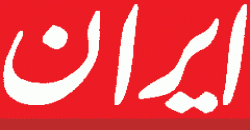 فرماندار اهواز برگزارکنندگان تجمع‌های اخیر اهواز را کارگرانی معرفی کرد که حقوق عقب ‌افتاده دارند و همچنین خبر داد که مسئولان استانی با تجمع‌کنندگان با متانت و احترام برخورد کرده‌اند. جمال عالمی‌نیسی در گفت‌وگو با ایرنا اظهار کرد:‌ روز یکشنبه کارگران گروه ملی صنعتی فولاد مقابل استانداری تجمع کرده بودند که حقوق معوقه خود را طلب می‌کردند. در روزهای قبل نیز تجمعاتی از این دست برگزار شد که ما پیگیر مطالبات آنان هستیم. او توضیح داد: متأسفانه وضعیت گروه ملی صنعتی فولاد خوب نیست و درآمد آن با هزینه‌اش همخوانی ندارد به همین دلیل حقوق‌ها دیر به دیر و با دو سه ماه تأخیر پرداخت می‌شود که این مسأله باعث شده است کارگران آن هرچند وقت یکبار تجمع کنند. فرماندار اهواز درباره علت افزایش اعتراضات در این شهر گفت:‌ خوزستان استانی صنعتی است و عمده صنایع یعنی پتروشیمی‌‌ها هم در اهواز هستند، اکثر کارخانجات فولاد هم در اهواز هستند؛ بالطبع این مسائل و مشکلات پیش می‌آید.عالمی‌نیسی در همین حال تأکید کرد: ما فضا را برای تجمع‌کنندگان ناامن نکرده‌ایم. با کسی برخوردی نمی‌شود و کسی هم بازداشت نشده است.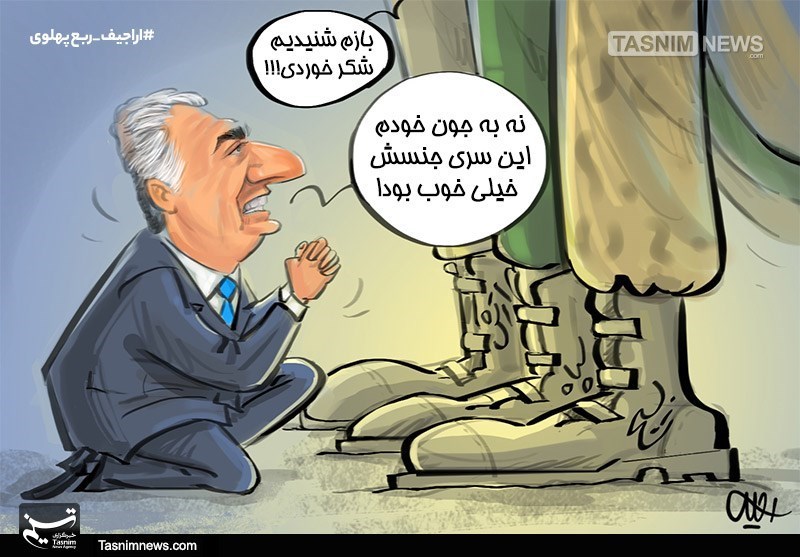 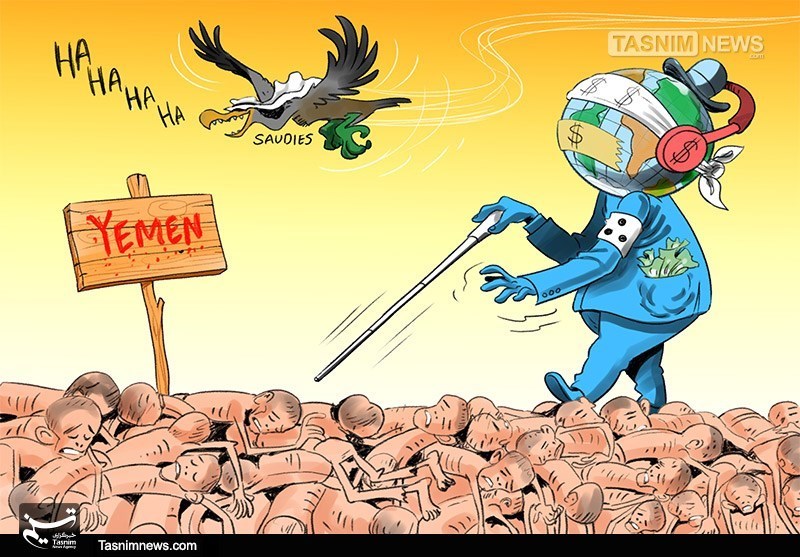 